Provident is excited to offer Telehope Care Management for St. Louis City residents, ages 55+. The Telehope program aims to provide telephonic mental health support for up to 6 months. Support may include: linkage to other needed services, supportive phone calls, building coping skills, and other goals that support the overall wellbeing of each unique participant. Please fill out the form below to connect with Provident’s Telehope Care Manager.By submitting this form you agree to have the Telehope Care Manager contact you about services. The Care Manager will respond to referrals within 2-3 business days. *If you are currently having thoughts of suicide please dial 988 or go to your nearest emergency room. 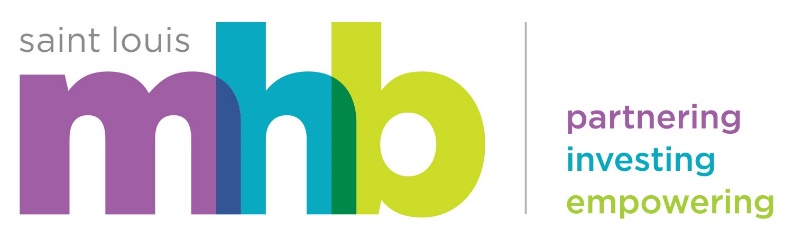 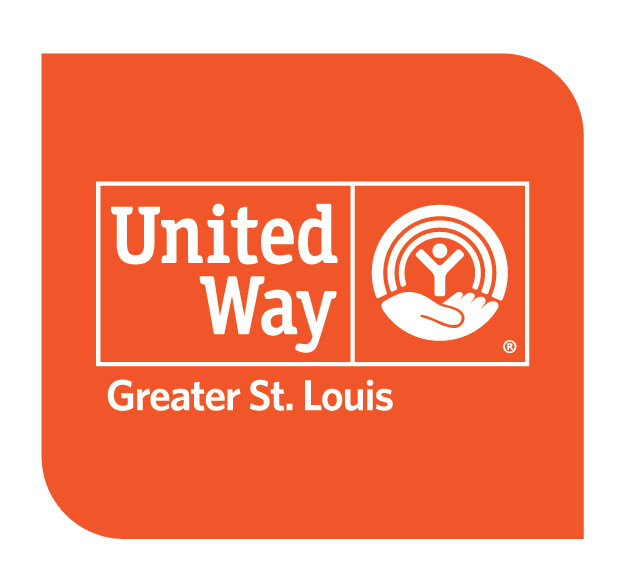 Date:Name:First, Middle Initial, LastPhone #:Email:Address: Street, City, Zip code)Birthdate:Referring Agency:Emergency ContactName:Phone #:Relationship to Client:Are you experiencing any of the following?                Depression        Anxiety         Isolation        Loneliness        Suicidal IdeationAre you experiencing any of the following?                Depression        Anxiety         Isolation        Loneliness        Suicidal Ideation